                         Red Kite TREC Group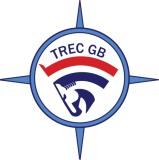 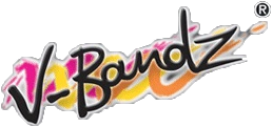 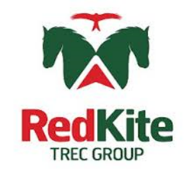 V-BANDZWINTER ARENA TRECSERIES 2020 / 2021AFFILIATED TO TREC GBatHafod Farm Stables, Llanboidy, Carmarthenshire. SA34 0ERSunday 18th October 2020By kind permission of Geoff and Jacqui KedwardAll classes are open to Members and Non-members of TREC GB and members of Red Kite TREC Group – but only fully paid up TREC GB members will have their scores to count in the TREC GB Winter Leagues.OPEN Open to all horse and rider combinations. PTV obstacles equivalent to L3/4. (Max 75cm jumps) OPEN INTERMEDIATEOpen to all horses and riders. The course will be of the same standard as INTERMEDIATE.INTERMEDIATE Horse and rider combination not to have been placed 1st in three or more Intermediate classes, or to have won twice in the Open class at WINTER TREC competitions prior to 1st September 2020. PTV obstacles equivalent to Level 2/3. (Max 60cm jumps)RKTG TOP SCOREOpen to all horse and rider combinations. Riders have a set time to complete as many obstacles as possible. All obstacles may be completed a maximum of twice ridden and twice led. Highest score wins. No MAIN HAND / LEAD REIN	Open to all horse and rider combinations. PTV obstacles equivalent to 	L1. MA to be trot and walk (Max 40cm jumps)RKTG NEWCOMEROpen to horse and rider combinations which have not been placed 1st in two or more Winter League classes prior to 1st September 2020. PTV obstacles equivalent to Level 1. (Max 50cm jumps)NOVICE HORSEOpen to HORSES who have not been placed 1st in two or more Winter League classes prior to 1st September 2020. PTV obstacles equivalent to L1. (Max 50cm jumps)ENTRIES CLOSE: Tuesday 13th October 2020 (or before if full)All enquiries to: Chris Paine (entries) Competitors will be asked to complete all their rounds consecutively and leave once they have competed. Full Covid Safety requirements will be sent to all competitors prior to the event.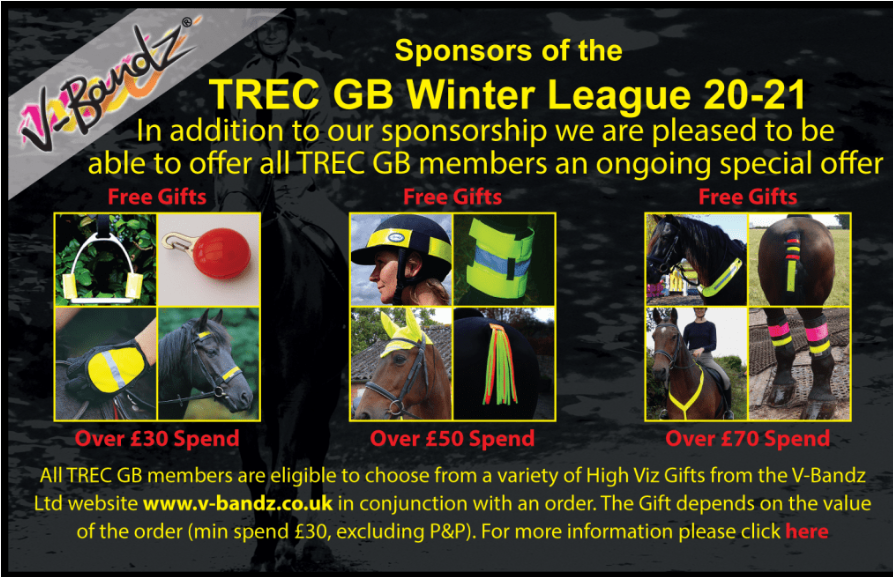 The V-Bandz Winter League will include results from all TREC GB Arena TREC competitions held from 1st September 2020 to 6th April 2021 for Open, Open Intermediate, Intermediate, Newcomer and Novice Horse classes.  Points will be awarded for placings (1st = 10 points, 2nd = 9 points, etc) and the best 4 placings for each horse and rider combination will be used to calculate the League standings. If a competitor is eliminated in the PTV phase, there will be no league points awarded for that round, even if they are placed in the class. Riders who are not current members of TREC GB can join within 48 hours of the competition for their performance at that event to count.The highest four scores will be counted for the league. In the event of equal positions after 4 events the position at a fifth event will be taken into account. If still equal the TOTAL actual PTV scores (from 4 events) will be taken into account.Equine Flu Requirements: TREC GB requires that all events, including training & camps, involving equines should insist that vaccinations are up to date (12 month cycle). Passports will be checked electronically prior to the event. Horses that have had their annual vaccination or a booster, within the last six days of the event should not be allowed to compete. For unvaccinated horses to be able to compete a new programme takes a minimum of 28 days.1.  The twelve month cycle means that a horse’s vaccinations should be dated on or within 365 days (twelve months), for each year recorded on the passport, after the initial cycle of three injections were originally completed. For example, a horse vaccinated on 15th March one year needs to be vaccinated on or before 15th March the following year. This also applies in leap years.2.  Horses with several years of annual booster vaccinations can have gaps in their record provided that;a) The first two primary injections where administered correctly before 1st January 2015. (2nd injection 21-92 days after the 1st injection).b) All annual boosters since 1st January 2015 are within time.Please send a copy of your horse’s vaccination certificate to the entries secretary along with your entry before the closing date for verification and addition to the TREC GB Equine Vaccination database. Subsequent boosters can be notified to the organiser or sent to admin@trecgb.com to update the database. Copies can be sent by email/postGENERAL RULES & CONDITIONSPlacing will be decided with the rider gaining the highest combined score from the PTV and MA phases taking the first prize. In the event of equality the highest score from PTV will take precedence. RULES AS PER THE TREC GB RULEBOOK AVAILABLE TO DOWNLOAD FROM WWW.TRECGB.COM Your attention is particularly drawn to Appendix 7 p92 2019 TREC GB Rulebook (5th edition)1. Competitions are open to all horses and ponies providing that they are a minimum of 4 years old for ridden classes and 1 year old for in hand classes. 2. Riders any age, juniors may ride horses and seniors may ride ponies. 3. No rider will be permitted to start any phase of the event unless wearing a correctly fitted hard hat with the chin strap correctly fastened meeting one or more of the current standards as listed below:. 4. Riders may choose to wear a body protector during any phase of the competition. If worn, Beta 3 2009 or 2018 standard is strongly recommended. 5. Tack & dress informal but safe. Riders must wear suitable riding footwear. 6. Standing Martingales and other fixed reins are forbidden. If a running martingale is used, horse must be led from headcollar and lead rope for led PTV obstacles. 7. Whips must not exceed 75cms. Spurs, if worn, must be rounded, not exceeding 3.5cms in length and must not point upwards. 8. The judges and officials’ decision is final and must be complied with at all times. Un- corrected error on PTV course will result in a ZERO score for the PTV.Elimination may result for any of the following reasons: excessive use of whip, abusive language, dangerous riding,9. No horse or pony may compete more than once in any affiliated class.Red Kite TREC Group / V-BANDZ                                 WINTER TREC EVENT NAME:	....Hafod Farm Arena TREC........	VENUE:...Hafod Farm, Llanboidy. SA34 0ER.......... DATE 18th Oct 2020.RIDERS NAME: ............................................................................................................................................ADDRESS: ........................................................................................................................................................................................................................................................................ POSTCODE:.................................TELEPHONE:.................................. ...........EMAIL ADDRESS:...........................................................................EMERGENCY CONTACT DETAILS IN THE EVENT OF AN INCIDENT ON THE DAYNAME..................................................................................TELEPHONE...................................................... HORSE........................................................................................................................HEIGHT................... RED KITE TREC GROUP MEMBERSHIP.............................................. TREC GB MEMBER ................................................I have read and agree to abide by the CLUB & TREC GB rules. I am happy for any photographs taken to be used in event reports and publicity for the club and TREC GB. I further accept and acknowledge that horse riding is by nature a high risk sport and I take part entirely at my own risk.  Rider under 16 years old.  YES / NO If the competitor is under 16 a parent or guardian must sign.  A parental consent form must also be sent for any riders under 16.Please sign and date ........................................................................................................................................Payment: Please send a copy of your entry to:Chris Paine, Cott Farm, Martletwy, Narberth, Pembrokeshire. SA67 8ABPlease make cheques payable to: Red Kite TREC Group or BACS payment to: HSBC 40-34-02 Account 91431668 Entries close Tuesday 13th October 2020Parental Consent form 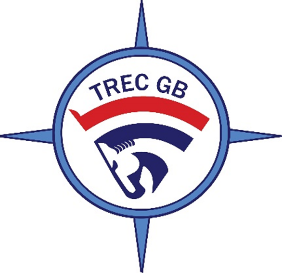 If you are entering a child under 16 for the competition, please fill in this form and send it in with your entry.Parental Consent FormName of child: ________________________ Date of Birth: _____/_____/_____Any Disabilities or Special Needs: ____________________________________Name of Event: _____________________________ Date of Event: __________Home Address of Parent/ Guardian: ___________________________________________________________________________________________________________________________________ Post Code:_______________________Tel No (Day):  _____________________ Tel No (Eve): ____________________Mobile No: _______________________________________________________In case of Emergency number:________________________________________If you are not attending the event with your child who will be responsible for them at the event:- Name: ________________________Phone number______________Additional details: (any information, given in confidence, of which the organisers should be aware – specific dietary needs, details of any medication, allergies etc.)______________________________________________________________________DECLARATION: I have received comprehensive details of this event and consent to my child taking part in the activities indicated. I consent to my child receiving any medical treatment, which in the opinion of a qualified medical practitioner, may be necessary.I am aware that photographs will be taken during the TREC event for promotional purposes and give consent for my child to feature in such photos.Signed: __________________________ (Parent/ Carer) Date: ________________Signed: __________________________ (Child)   Date: ______________________ PAS 015 (1998 or 2011) provided it has a BSI Kitemark OR an Inspec IC Mark
 VG1 01.040 (2014-12) provided it has a BSI Kitemark OR an Inspec IC Mark SEI ASTM 95ASTM F1163 (2004a or 04a onwards), providing it has an SEI mark SNELL E2001 OR E2016, providing it has a SNELL label and number AS/NZS 3838 (2006 onwards), providing it has an SAI Global markCLASS: PLEASE SELECTCLASS: PLEASE SELECTFEE ENCLOSED1 OPENRKTG Members, other TREC GB clubs and TREC GB Red members £8 per class. Non Members £10 per class, includes Day membership of Red Kite TREC Group£2 OPEN INTERMEDIATERKTG Members, other TREC GB clubs and TREC GB Red members £8 per class. Non Members £10 per class, includes Day membership of Red Kite TREC Group£3 INTERMEDIATERKTG Members, other TREC GB clubs and TREC GB Red members £8 per class. Non Members £10 per class, includes Day membership of Red Kite TREC Group£4 TOP SCORERKTG Members, other TREC GB clubs and TREC GB Red members £8 per class. Non Members £10 per class, includes Day membership of Red Kite TREC Group£5 IN HANDRKTG Members, other TREC GB clubs and TREC GB Red members £8 per class. Non Members £10 per class, includes Day membership of Red Kite TREC Group£6 NOVICE HORSERKTG Members, other TREC GB clubs and TREC GB Red members £8 per class. Non Members £10 per class, includes Day membership of Red Kite TREC Group£7 NEWCOMER£Three classes for £20 (members only), non-members £25                 TOTALThree classes for £20 (members only), non-members £25                 TOTALThree classes for £20 (members only), non-members £25                 TOTAL£